		Соглашение			О принятии согласованных технических правил Организации Объединенных Наций для колесных транспортных средств, предметов оборудования и частей, которые могут быть установлены и/или использованы на колесных транспортных средствах, и об условиях взаимного признания официальных утверждений, выдаваемых на основе этих правил Организации Объединенных Наций*(Пересмотр 3, включающий поправки, вступившие в силу 14 сентября 2017 года)_________		Добавление 62 – Правила № 63 ООН		Пересмотр 1 – Поправка 4Дополнение 4 к поправкам серии 02 − Дата вступления в силу: 29 декабря 2018 года		Единообразные предписания, касающиеся официального утверждения транспортных средств категории L1 в связи с производимым ими звукомНастоящий документ опубликован исключительно в информационных целях. Аутентичным и юридически обязательным текстом является документ: ECE/TRANS/WP.29/2018/62.___________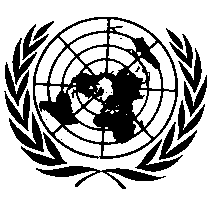 ОРГАНИЗАЦИЯ ОБЪЕДИНЕННЫХ НАЦИЙПункт 1 изменить следующим образом:		«1.		Область примененияНастоящие Правила применяются к транспортным средствам категории L11 в отношении производимого звука. Полные электромобили, включая транспортные средства со вспомогательной электрической двигательной установкой, к области применения настоящих Правил не относятся».Приложение 3Пункт 2.2.1 изменить следующим образом:«2.2.1		Общее состояниеДо начала измерений двигатель доводят до нормальных условий работы в отношении:a)	температуры,b)	настройки,c)	топлива,d)	состояния свечей зажигания, карбюратора(ов) и т. д. (в соответствующем случае).Если транспортное средство оснащено вентиляторами с механизмом автоматического привода, то во время измерений уровня звука вмешательство в работу этой системы недопустимо.Если транспортное средство оборудовано устройствами, которые не требуются для его движения, но используются при его эксплуатации в нормальных дорожных условиях, то эти устройства должны быть приведены в действие в соответствии с техническими условиями изготовителя.В случае двигателей с воспламенением от сжатия обычные условия работы, которые не соответствуют перечисленным в настоящем пункте выше, подлежат согласованию между изготовителем и органом по официальному утверждению типа и должны быть указаны в приложении к подаваемой изготовителем заявке на официальное утверждение типа согласно настоящим Правилами».Пункт 3.1.2.1 изменить следующим образом:«3.1.2.1	Проведение испытания на ускорениеТранспортное средство приближается к линии АА' на первоначальной постоянной скорости, указанной ниже. В момент пересечения транспортным средством линии AA' должно быть полностью и как можно скорее активировано устройство управления акселератором, которое остается в таком положении до тех пор, пока задняя часть транспортного средства не достигнет линии BB', после чего устройство управления акселератором необходимо как можно скорее перевести в положение, соответствующее холостому ходу. При всех измерениях транспортное средство должно двигаться по прямой линии вдоль испытательной площадки таким образом, чтобы средняя продольная плоскость транспортного средства находилась как можно ближе к линии CC'».Пункт 3.2.3.2 изменить следующим образом:«3.2.3.2	Расположение и подготовка транспортного средства До начала измерений двигатель транспортного средства доводят до нормальной рабочей температуры, если речь идет о двигателе внутреннего сгорания, либо до обычных условий работы в случае двигателя с воспламенением от сжатия. Если транспортное средство оборудовано вентиляторами с автоматическим приводом, то во время измерений уровня звука корректировку на них не делают.Во время измерений рычаг переключения коробки передач должен находиться в нейтральном положении. Если передача не может быть отключена, то нужно обеспечить условия для вращения ведущего колеса транспортного средства в режиме холостого хода, например посредством установки транспортного средства на станину».Пункт 3.2.3.3.2.2 изменить следующим образом:«3.2.3.3.2.2	Частоту вращения двигателя постепенно увеличивают с холостого хода до целевой частоты вращения без превышения предела допуска в ±5% от целевой частоты вращения двигателя и удерживают в постоянном режиме. Затем устройство управления акселератором быстро дезактивируется, а частота вращения двигателя возвращается в режим холостого хода. Уровень давления звука измеряют в период работы, состоящий из работы при постоянной частоте вращения двигателя в течение не менее 1 с и в течение всего периода замедления. Результатом измерения считают максимальное показание шумомера.Измерения считают действительными только в том случае, если частота вращения двигателя при испытании не отклоняется от целевой частоты вращения двигателя более чем на ±5% в течение не менее 1 с».Пункт 4.2 изменить следующим образом:«4.2		В целях содействия проверке транспортных средств, находящихся в эксплуатации, на предмет соответствия установленным требованиям нижеследующая информация, связанная с измерениями уровня давления звука на движущемся транспортном средстве согласно пункту 3.1 приложения 3, принимается в качестве контрольных данных для такой проверки этих транспортных средств:a)	передача (i) или − в случае транспортных средств, испытываемых без блокировки передаточных чисел, − положение переключателя передач, выбранное для испытания;b)	скорость транспортного средства vAA’ в км/ч в начале ускорения с полностью активированным устройством управления акселератором при проведении испытаний на передаче (i); а такжеc)	окончательный результат испытания в дБ(А), как это определено в соответствии с пунктом 3.1.4 настоящего приложения».Пункт 5.1.4.2.6 изменить следующим образом:«5.1.4.2.6	Мощность, указанная на динамометре, должна составлять 50% мощности, измеряемой при полностью активированном устройстве управления акселератором при 75% номинальной частоты вращения двигателя, определенной в пункте 2.7 настоящих Правил».Приложение 4 изменить следующим образом:«Приложение 4		Максимальные пределы уровня звука (новые транспортные средства)».E/ECE/324/Rev.1/Add.62/Rev.1/Amend.4−E/ECE/TRANS/505/Rev.1/Add.62/Rev.1/Amend.4E/ECE/324/Rev.1/Add.62/Rev.1/Amend.4−E/ECE/TRANS/505/Rev.1/Add.62/Rev.1/Amend.4E/ECE/324/Rev.1/Add.62/Rev.1/Amend.4−E/ECE/TRANS/505/Rev.1/Add.62/Rev.1/Amend.416 January 2019 Максимальная расчетная скорость в км/чМаксимальные значения уровня звука в дБ(А)< 25> 256671Велосипеды, предназначенные для приведения в движение с помощью педалей и оснащенные вспомогательным двигателем, не являющимся электрическим, основное назначение которого – усиление тяги, создаваемой при кручении педалей, и который должен отключаться при достижении транспортным средством скорости ≤25 км/ч63